		 SLOVENSKÁ SOFTBALLOVÁ ASOCIÁCIA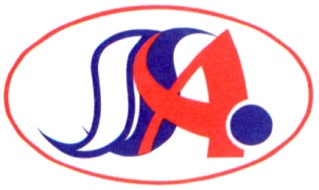 					 SLOVAK SOFTBALL ASSOCIATION										  12 MARCA 2018Členovia SSA (kluby), Funkcionári SSA, HostiaPozvánka a program rokovania na zasadnutie Pléna SSADovoľujeme si Vás pozvať na zasadnutie Pléna SSA, ktoré sa uskutoční dňa 26 marca 2018 v Bratislave na ZŠ Kalinčiakova 12.  Začiatok Pléna je stanovený na 18:00.Program Pléna SSAOtvorenie prezidentom SSA,Prezentácia, schválenie programu,Voľba mandátovej, volebnej, návrhovej komisie a voľby zapisovateľa zápisnice(spojenie komisií)Schválenie hostí,Správa o stave a činnosti organizácie za uplynulé obdobie prednesené prezidentom SSA, správa o hospodárení za uplynulé obdobie prednesená generálnym sekretárom SSA, správa ŠTKNávrh Správnej rady SSA na činnosť v ďalšom období,Diskusia k návrhom na činnosť SSA v ďalšom období,Predloženie a schválenie zmien vo VOPRozpočet SSA 2018Voľby do orgánov SSAPrijatie Uznesenia,Ukončenie Pléna prezidentom SSA.Pozn.:pri každom bode programu je možné vzniesť otázky a pripomienky týkajúce sa daného bodu,predkladatelia protokolárnych príspevkov musia predložiť svoje správy písomne,prestávky je možné zaradiť podľa potreby a odsúhlasenia Plénom–––––––––––––––––––––––––––––––––––––––––––––––––––––––––––––––––Delegačný lístokTýmto poverujeme zastupovať náš klub na Pléne SSA 2018, ktoré sa uskutoční dňa 26.3.2018 o 18:00 v Bratislave, ZŠ Kalinčiakova 12	Klub SSAMeno, priezvisko, dátum narodenia zástupcu klubuPečiatka a podpis vedúceho klubuRegistrované: 29.12.1992 na MV SR, Č. spisu: VVS/1-900/90-7279-6, IČO: 173 167 23